Vabljeni na delavnico izdelovanja adventnih venčkov, ki bo v soboto, 26.11.2016 ob 9.30 na tržnici v Kanalu. Delavnico bo vodil Varstveno delovni center iz Nove Gorice. 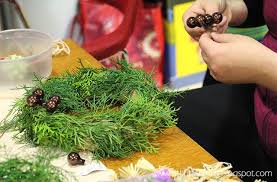 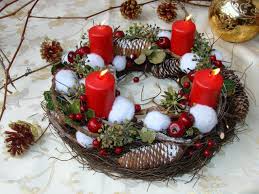 